Perth & Kinross Local Area Commander’s BulletinWednesday 13th October 2021Project ServatorProject Servator is a policing tactic that aims to reassure the public. It targets criminal activity, including terrorism. We work with partners, including businesses and security staff, to keep Scotland safe. The aim is to make Scotland a difficult place for criminals and terrorists.Project Servator has been successful in gathering intelligence. It has helped Counter Terrorism Units investigate and prevent acts of terror.It has also resulted in arrests. It helps remove firearms, knives and drugs from the streets.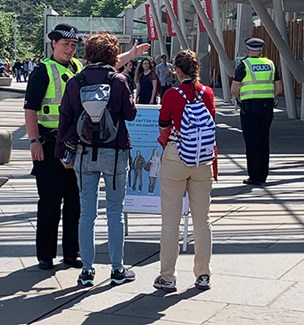 If a Project Servator deployment is happening where you are, there’s nothing to worry about. They are normal police deployments.Project Servator deployments are highly visible and unpredictable.They can happen at any time, anywhere. They are made up of specially trained uniformed and plain clothes officers.They can involve a wide range of other specialist police resources such as police dogs and horses.Officers also make use of a range of technology including CCTV cameras and automatic number plate recognition (ANPR).Officers will speak to people and local businesses to let them know what they are doing.They will remind them to be vigilant, trust their instincts and report any suspicious or unusual behaviour.You may also see officers handing out leaflets explaining what Project Servator is or posters on display.Working with the community is vital to making Project Servator a success. If you have any questions please feel free to talk to our officers.Our teams also work with partners such as British Transport Police, security staff and CCTV operators to carry out deployments.  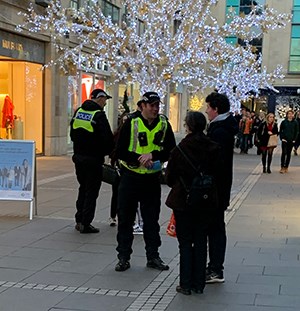 You have an important part to play.  Report anything that doesn’t feel right, for example an unattended item or someone acting suspiciously.We’ll always take your report seriously.• Tell a police officer or member of security or retail staff
• Call 101 (police non-emergency number) 
• In an emergency, always call 999UPDATESA 43 year old woman was arrested and has been remanded in custody for a series of sneak in thefts and being found within properties with intent to steal in the Craigie area of Perth on Thursday 30th September.4 males aged between 16 and 24 have been arrested and charged for concern in supply of controlled drugs after an intelligence led drugs enforcement operation was conducted in Perth on Tuesday, 05th September, 2021. A further 3 persons a female aged 22 and 2 males aged 25 and 26 were also charged and reported for possession of controlled drugs. Officers recovered quantities of Cannabis, Crack cocaine, heroin and diazepam with a total potential value of £12132A 42 year old man will be reported to the Procurator Fiscal for damaging a Renault Kangoo in Lickley Street, Perth on Friday 8th October.A 33 year old man was arrested for drink driving in St Catherine’s Retail Park, Perth on Saturday 9th October. He was also found to have no driving licence and no insurance. A 47 year old man was arrested for drink driving in Tannage Street, Blairgowrie on Wednesday 6th OctoberDuring the last week 7 drivers have been found to be without insurance, 3 had no licence and 2 had no MOT.RECENT INCIDENTS Between 2pm, Saturday 2nd and 4pm, Sunday 3rd October, a Maxi-Cosy Pram and pink and white child’s bike were stolen from the common close at 48 South Methven Street, Perth. (CR/29078/21)Between 2:30pm and 6pm, Wednesday 6th October, a black Mercedes E300 was scratched whilst parked in Hawarden Terrace, Perth. (CR/29243/21)Between 2:30pm and 6:45pm, Friday 8th October, a black Cube Racehide Bike was stolen from David Douglas Avenue, Scone. (CR/29619/21)Between Friday 1st and Monday 4th October, a grit bin was stolen from outside Darroch Gate, Coupar Angus Road, Blairgowrie. (CR/29190/21)About 8:45pm, Friday 8th October, a Cube Electric Bike was stolen from Coupar Angus Cycling Hub. (CR/29326/21)About 7:50pm, Friday 8th October, a window was smashed at Be Salon, Comrie Street, Crieff. (CR/29318/21)Between 9pm, Friday 1st and 1:30pm, Saturday 2nd October, the rear window of a black and white Ford Focus was smashed in Stirling Road, Milnathort. (CR/29099/21)Anyone with any information that may be useful should contact Tayside Division on 101 or any police officer, quoting the crime reference number listed at each incident.  Alternatively information can be passed anonymously via the charity Crimestoppers on 0800 555 111.Regards,Graham Binnie.Chief Inspector	Local Area CommanderPerth and KinrossFURTHER INFORMATION AND INTERNET LINKSAs we receive reports of crime, the information is shared on https://www.pkcommunitywatch.co.uk/I would encourage you to sign up for notifications.Guidance on how to protect your property is available via Community Watch as well as on the Police Scotland Website, just click or copy and paste the following link:-https://www.scotland.police.uk/advice-and-information/Keep up to date with everything we are doing and all appeals by visiting the following sites:-https://twitter.com/policescotlandhttps://www.facebook.com/PoliceScotlandhttp://www.scotland.police.uk/http://www.pkcommunitywatch.co.uk/Your Community Policing TeamsLocality InspectorsIf you wish to make contact with your local community officer please use the following e-mail addresses:PerthTaysidePerthCityCentreCPT@Scotland.pnn.police.ukTaysidePerthCityNorthCPT@Scotland.pnn.police.ukTaysidePerthCitySouthCPT@Scotland.pnn.police.ukNorthTaysideStrathmoreCPT@Scotland.pnn.police.ukTaysideBlairgowrieGlensCPT@Scotland.pnn.police.ukTaysideHighlandCPT@Scotland.pnn.police.ukTaysideStrathtayCPT@Scotland.pnn.police.ukTaysideCarseofGowrieCPT@Scotland.pnn.police.ukSouthTaysideKinross-shireCPT@scotland.pnn.police.ukTaysideStrathallanCPT@scotland.pnn.police.ukTaysideAlmondEarnCPT@scotland.pnn.police.ukTaysideStrathearnCPT@scotland.pnn.police.ukNORTHPI Ashley WallaceBlairgowrie & GlensHighlandStrathtayStrathmoreCarse of GowriePERTHPI Emma BowmanPerth City NorthPerth City SouthPerth City CentreSOUTHPI Nichola ForresterStrathearnStrathallan Almond & EarnKinross-shire